§1993.  PowersThe Office of Information Technology through the Office of Geographic Information Systems shall:  [PL 2005, c. 12, Pt. SS, §16 (NEW).]1.  Geographic information system.  Establish, maintain and operate a geographic data base information center, develop and administer standards, subject to the approval of the Chief Information Officer, and provide geographic information system services to the public.  A request to provide the Legislature or an office of the Legislature with existing information for the purposes of making policy decisions must be considered high priority;[PL 2005, c. 12, Pt. SS, §16 (NEW).]2.  GIS data repository.  Create a GIS data repository for the proper management of GIS data and ensure the GIS data are documented, including ownership.  Data must be stored and managed in a manner that facilitates the evolution of a distributed agency GIS network;[PL 2005, c. 12, Pt. SS, §16 (NEW).]3.  Data ownership.  Maintain GIS base map data and other multipurpose data not specific to any state agency.  All other GIS data are owned by the agency originally compiling the mapped data that were digitized for the GIS.  Data owners are responsible for updating their GIS data and certifying its accuracy;[PL 2005, c. 12, Pt. SS, §16 (NEW).]4.  Accuracy level.  Ensure that GIS data added on the GIS data repository are developed and maintained at an accuracy level and in a format that meets the GIS data standards, kept in a format that is compatible with the GIS and, upon request of a potential user, made available to the user;[PL 2005, c. 12, Pt. SS, §16 (NEW).]5.  Charges.  Levy appropriate charges on those using the services provided by the office, except that charges may not be levied on the Legislature for existing information.  The charges must be fixed in a schedule or schedules.  The schedule of charges must be supported and explained by accompanying information and approved by the Chief Information Officer and the commissioner; and[PL 2005, c. 12, Pt. SS, §16 (NEW).]6.  Consultation with Chief Information Officer.  Consult with the Chief Information Officer on all major policy issues, including fee schedules, related to the management of GIS data and development of GIS data standards.[PL 2005, c. 12, Pt. SS, §16 (NEW).]SECTION HISTORYPL 2005, c. 12, §SS16 (NEW). The State of Maine claims a copyright in its codified statutes. If you intend to republish this material, we require that you include the following disclaimer in your publication:All copyrights and other rights to statutory text are reserved by the State of Maine. The text included in this publication reflects changes made through the First Regular Session and the First Special Session of the131st Maine Legislature and is current through November 1, 2023
                    . The text is subject to change without notice. It is a version that has not been officially certified by the Secretary of State. Refer to the Maine Revised Statutes Annotated and supplements for certified text.
                The Office of the Revisor of Statutes also requests that you send us one copy of any statutory publication you may produce. Our goal is not to restrict publishing activity, but to keep track of who is publishing what, to identify any needless duplication and to preserve the State's copyright rights.PLEASE NOTE: The Revisor's Office cannot perform research for or provide legal advice or interpretation of Maine law to the public. If you need legal assistance, please contact a qualified attorney.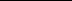 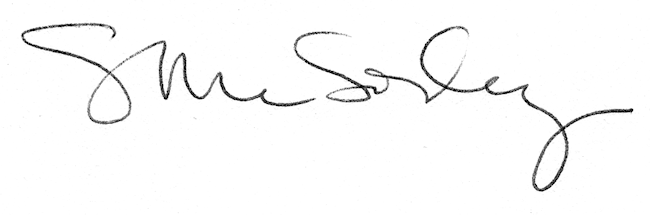 